Application for SURE Award 2016 and 2017Note:Awards are open for members of society onlyAwards are for 2016 and 2017 only Age limit will be considered as on 1st January of respective yearLast date for receiving award is 15 August 2018. Duly field application in may be mailed to sure.award.2018@gmail.com****************************************************************************************************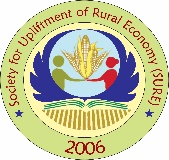 Society for Upliftment of Rural Economy (SURE)   Varanasi 221 005www.jsure.org.insure.award.2018@gmail.comParticulars of AwardParticulars of AwardParticulars of AwardName of Award*Year of AwardName in fullName in fullName in fullName in fullName in fullDate of birth  Date of birth  Date of birth  Date of birth  Date of birth  Latest photograph of Applicant Latest photograph of Applicant Latest photograph of Applicant *Age  on 1.1.2016/2017*Age  on 1.1.2016/2017*Age  on 1.1.2016/2017*Age  on 1.1.2016/2017*Age  on 1.1.2016/2017Latest photograph of Applicant Latest photograph of Applicant Latest photograph of Applicant Present DesignationPresent DesignationPresent DesignationPresent DesignationPresent DesignationLatest photograph of Applicant Latest photograph of Applicant Latest photograph of Applicant Address for correspondenceAddress for correspondenceAddress for correspondenceAddress for correspondenceAddress for correspondenceAddress for correspondenceAddress for correspondenceAddress for correspondenceAddress for correspondenceAddress for correspondenceAddress for correspondenceLatest photograph of Applicant Latest photograph of Applicant Latest photograph of Applicant Contact details:                       Contact details:                       Contact details:                       Contact details:                       Contact details:                       Contact details:                       Mobile:E-mail:Mobile:E-mail:Mobile:E-mail:Mobile:E-mail:Mobile:E-mail:Mobile:E-mail:Mobile:E-mail:Mobile:E-mail:Educational qualifications starting from bachelor’s degree (Enclose copies of certificates as a proof)Educational qualifications starting from bachelor’s degree (Enclose copies of certificates as a proof)Educational qualifications starting from bachelor’s degree (Enclose copies of certificates as a proof)Educational qualifications starting from bachelor’s degree (Enclose copies of certificates as a proof)Educational qualifications starting from bachelor’s degree (Enclose copies of certificates as a proof)Educational qualifications starting from bachelor’s degree (Enclose copies of certificates as a proof)Educational qualifications starting from bachelor’s degree (Enclose copies of certificates as a proof)Educational qualifications starting from bachelor’s degree (Enclose copies of certificates as a proof)Educational qualifications starting from bachelor’s degree (Enclose copies of certificates as a proof)Educational qualifications starting from bachelor’s degree (Enclose copies of certificates as a proof)Educational qualifications starting from bachelor’s degree (Enclose copies of certificates as a proof)Educational qualifications starting from bachelor’s degree (Enclose copies of certificates as a proof)Educational qualifications starting from bachelor’s degree (Enclose copies of certificates as a proof)Educational qualifications starting from bachelor’s degree (Enclose copies of certificates as a proof)DegreeUniversityUniversityUniversityUniversityUniversityUniversityUniversityYearYearYearYearDivision/Class/OGPADivision/Class/OGPAField of specializationField of specializationField of specializationField of specializationField of specializationField of specializationService record Service record Service record Service record Service record Service record Service record Service record Service record Service record Service record Service record Service record Service record Organization& PlaceOrganization& PlaceOrganization& PlaceOrganization& PlacePosition heldPosition heldPeriod(MMYY-MMYY)Period(MMYY-MMYY)Period(MMYY-MMYY)Nature of dutyTeaching/Research / Extension Nature of dutyTeaching/Research / Extension Nature of dutyTeaching/Research / Extension Nature of dutyTeaching/Research / Extension Nature of dutyTeaching/Research / Extension Medals/awards/recognition received Medals/awards/recognition received Medals/awards/recognition received Medals/awards/recognition received Medals/awards/recognition received Medals/awards/recognition received Medals/awards/recognition received Medals/awards/recognition received Medals/awards/recognition received Medals/awards/recognition received Medals/awards/recognition received Medals/awards/recognition received Medals/awards/recognition received Medals/awards/recognition received Name of AwardName of AwardName of AwardSponsoring AuthoritySponsoring AuthoritySponsoring AuthoritySponsoring AuthoritySponsoring AuthoritySponsoring AuthorityYear of AwardYear of AwardYear of AwardYear of AwardYear of AwardResearch experience (Years)Research experience (Years)Research experience (Years)Research experience (Years)Research experience (Years)Research experience (Years)Research experience (Years)Research experience (Years)Research experience (Years)Extension experience (Years)Extension experience (Years)Extension experience (Years)Extension experience (Years)Extension experience (Years)Extension experience (Years)Extension experience (Years)Extension experience (Years)Extension experience (Years)Teaching experience (Years)Teaching experience (Years)Teaching experience (Years)Teaching experience (Years)Teaching experience (Years)Teaching experience (Years)Teaching experience (Years)Teaching experience (Years)Teaching experience (Years)Significant Contribution  in Research Significant Contribution  in Research Significant Contribution  in Research Significant Contribution  in Research Significant Contribution  in Research Significant Contribution  in Research Significant Contribution  in Research Significant Contribution  in Research Significant Contribution  in Research Significant Contribution  in Extension Significant Contribution  in Extension Significant Contribution  in Extension Significant Contribution  in Extension Significant Contribution  in Extension Significant Contribution  in Extension Significant Contribution  in Extension Significant Contribution  in Extension Significant Contribution  in Extension Significant Contribution in TeachingSignificant Contribution in TeachingSignificant Contribution in TeachingSignificant Contribution in TeachingSignificant Contribution in TeachingSignificant Contribution in TeachingSignificant Contribution in TeachingSignificant Contribution in TeachingSignificant Contribution in TeachingaCourses designed and taughtCourses designed and taughtCourses designed and taughtCourses designed and taughtCourses designed and taughtCourses designed and taughtCourses designed and taughtCourses designed and taughtCourses designed and taughtbStudents guided (Masters and PhD)Students guided (Masters and PhD)Students guided (Masters and PhD)Students guided (Masters and PhD)Students guided (Masters and PhD)Students guided (Masters and PhD)Students guided (Masters and PhD)Students guided (Masters and PhD)Students guided (Masters and PhD)17List of  PublicationsList of  PublicationsList of  PublicationsList of  PublicationsList of  PublicationsList of  PublicationsList of  PublicationsList of  PublicationsList of  PublicationsList of  PublicationsList of  PublicationsList of  PublicationsList of  PublicationsList of  PublicationsArticles published in referred Journal  (As per  NAAS 2018 Score)Articles published in referred Journal  (As per  NAAS 2018 Score)Articles published in referred Journal  (As per  NAAS 2018 Score)Articles published in referred Journal  (As per  NAAS 2018 Score)Articles published in referred Journal  (As per  NAAS 2018 Score)Articles published in referred Journal  (As per  NAAS 2018 Score)Articles published in referred Journal  (As per  NAAS 2018 Score)Articles published in referred Journal  (As per  NAAS 2018 Score)Articles published in referred Journal  (As per  NAAS 2018 Score)Articles published in referred Journal  (As per  NAAS 2018 Score)Articles published in referred Journal  (As per  NAAS 2018 Score)Articles published in referred Journal  (As per  NAAS 2018 Score)Articles published in referred Journal  (As per  NAAS 2018 Score)Articles published in referred Journal  (As per  NAAS 2018 Score)aContributorsContributorsYear of publicationYear of publicationYear of publicationYear of publicationYear of publicationTitleTitleJournal NameJournal NameJournal NameJournal NameVol /Issue /Page NobPopular/ Technical articlesPopular/ Technical articlesPopular/ Technical articlesPopular/ Technical articlesPopular/ Technical articlesPopular/ Technical articlesPopular/ Technical articlesPopular/ Technical articlesPopular/ Technical articlesPopular/ Technical articlesPopular/ Technical articlesPopular/ Technical articlesPopular/ Technical articlesPopular/ Technical articlesContributorsContributorsYear of publicationYear of publicationYear of publicationYear of publicationYear of publicationTitleTitleMagazine NameMagazine NameMagazine NameMagazine NameVol /Issue /Page NocBooks/ book chapters / Manuals etc.Books/ book chapters / Manuals etc.Books/ book chapters / Manuals etc.Books/ book chapters / Manuals etc.Books/ book chapters / Manuals etc.Books/ book chapters / Manuals etc.Books/ book chapters / Manuals etc.Books/ book chapters / Manuals etc.Books/ book chapters / Manuals etc.Books/ book chapters / Manuals etc.Books/ book chapters / Manuals etc.Books/ book chapters / Manuals etc.Books/ book chapters / Manuals etc.Books/ book chapters / Manuals etc.ContributorsContributorsYear of publicationYear of publicationYear of publicationYear of publicationYear of publicationTitleTitlePublisherPublisherPublisherPublisherISBN /page18Significant achievements (about 150 words)Significant achievements (about 150 words)Significant achievements (about 150 words)Significant achievements (about 150 words)Significant achievements (about 150 words)Significant achievements (about 150 words)Significant achievements (about 150 words)Significant achievements (about 150 words)Significant achievements (about 150 words)Significant achievements (about 150 words)Significant achievements (about 150 words)Significant achievements (about 150 words)Significant achievements (about 150 words)Significant achievements (about 150 words)Signature of the Candidate:Signature of the Candidate:Signature of the Candidate:Signature of the Candidate:Signature of the Candidate:Signature of the Candidate:Signature of the Candidate:Signature of the Candidate:Signature of the Candidate:Signature of the Candidate:Place:Place:Place:Place:Place:Place:Place:Place:Place:Place:Date:Date:Date:Date:Date:Date:Date:Date:Date:Date: